Chesnut Lodge School Curriculum Aims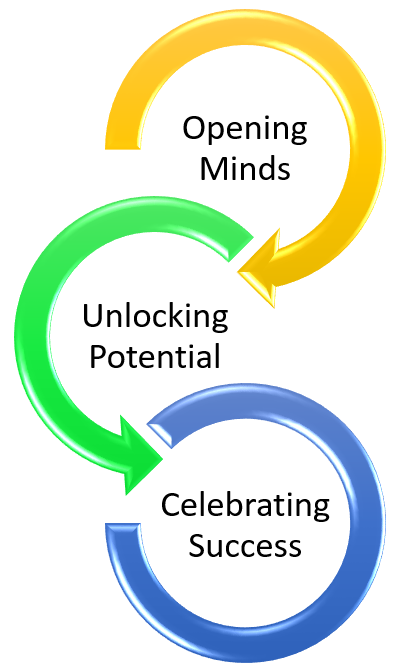 